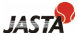 令和2年（2020年）　　月　　日TAP JAPAN OPEN 2020 取材申込書取材のご依頼の際は、当該事項をご記入頂き、メールにてこの用紙をお送りください。※取材企画主旨などの詳しい書類がございましたら、別途添付ください。　　　　　　　　　　　　　　　　　　　　　一般社団法人　日本障がい者立位テニス協会　　　　　　　　　　　　　　　　　　　　　140-0014　東京都品川区大井４−２６−４　　　　　　　　　　　　　　　　　　　　　渉外担当：柴谷玲子（しばたにれいこ）　　　　　　　　　　　　　　　　　　　　　携帯電話：090-3918-5148　　　　　　　　　　　　　　　　　　　　　メールアドレス：info@jastatennis.com貴社名ご住所〒TEL（　　　）FAXご担当者名emailアドレス取材希望日時令和2年5月　日(  )〜　日(  )　　時　　　分　〜　　時　　　分令和2年5月　日(  )〜　日(  )　　時　　　分　〜　　時　　　分スタッフ　　　人撮影箇所□試合　□交流イベント　□選手インタビュー　□その他（　　　　　　　　　　　　　　　　　　　　　）□試合　□交流イベント　□選手インタビュー　□その他（　　　　　　　　　　　　　　　　　　　　　）□試合　□交流イベント　□選手インタビュー　□その他（　　　　　　　　　　　　　　　　　　　　　）撮影手段□動画　□写真　□その他（　　　　　　　　　　　　）□動画　□写真　□その他（　　　　　　　　　　　　）媒体名（誌名・番組名）企画内容備考■取材条件1.　取材後のテキスト原稿は必ず発行前に校正の確認をお願いします。2.　掲載誌を1部、弊協会宛にご寄贈頂けますようお願いします。3.　放送予定が決まりましたら、事前にお知らせください。　　放送録画などのご提出にもご協力お願いします。■取材条件1.　取材後のテキスト原稿は必ず発行前に校正の確認をお願いします。2.　掲載誌を1部、弊協会宛にご寄贈頂けますようお願いします。3.　放送予定が決まりましたら、事前にお知らせください。　　放送録画などのご提出にもご協力お願いします。■取材条件1.　取材後のテキスト原稿は必ず発行前に校正の確認をお願いします。2.　掲載誌を1部、弊協会宛にご寄贈頂けますようお願いします。3.　放送予定が決まりましたら、事前にお知らせください。　　放送録画などのご提出にもご協力お願いします。■取材条件1.　取材後のテキスト原稿は必ず発行前に校正の確認をお願いします。2.　掲載誌を1部、弊協会宛にご寄贈頂けますようお願いします。3.　放送予定が決まりましたら、事前にお知らせください。　　放送録画などのご提出にもご協力お願いします。